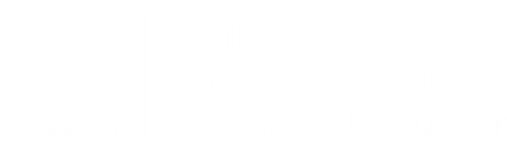 FORM | EXPLOSIVES LEGISLATION Report an explosives incidentMay 2017, v1.2InstructionsUse this form to notify the Resources Regulator of loss, theft and/or suspicious activity that threatens security or serious incidents involving explosives or explosive precursors at mining workplaces. Follow these instructions:Before completing this form review the information in the guide on pages 7 and 8. Complete sections 1, 2, 5 and 6.Complete section 3 only if notification is being given for loss, theft or suspicious activity. Complete section 4 only if notification is being given for serious incidents.  Important: In the case of serious incidents, areas within a 4-metre radius of the where the serious incident occurred and the place(s) affected by the serious incident are not to be used, interfered with or disturbed for a period of 36 hours after this notification is given.Details of the licence holderDetails of the mine operator and mineInformation required for notification of loss, theft or other activity that threatens security of explosives or explosive precursors at mining workplacesWhat are you notifying the regulator about?Has this incident been reported to the regulator?Please note: You do not need to give notice under clause 103 of the Explosives Act 2003 if you have notified the Resources Regulator of the work-related death of a person, a serious injury or illness of a person, or a dangerous incident under the Work Health and Safety (Mines and Petroleum Sites) Act 2013.Particulars of the loss, theft or other suspicious activityWhere did the loss, theft or other suspicious activity occur?Give exact and specific details, for example:underground headingmagazine compoundopen cut bench.What was the nature of the loss, theft or other suspicious activity?Give details of the particular product and quantities involved.What action has been taken, or will be taken, to prevent the loss, theft or other suspicious activity from reoccurring?Information required for notification of serious incidents involving explosives or explosive precursors at mining workplacesWhat are you notifying the regulator of?Details about the incident. Where did the incident occur?Give exact and specific details, for example:underground headingmagazine compoundopen cut bench.What was the nature of the incident?Give details of any particular chemical, product, process or equipment involved, for example: product failureground movementfailure to connect initiation system.What action will be taken, or will be taken to prevent this incident from reoccurring?Additional informationList here any additional information documents you have attached to support your notification.  For example if you are providing documents to show steps taken to prevent this type of incident recurring.DeclarationI declare that:I have authority from the licence holder to complete and submit this form on their behalf, andto the best of my knowledge, the information provided in this form, and any attachment to this form, is true and correct in every detail.Note:  Giving false or misleading information is a serious offence under part 5A of the Crimes Act 1900.Submitting the formMail, deliver, fax or email this form to the Central Assessment Unit at cau@industry.nsw.gov.auEmail notification is preferred. This form may not be submitted to other offices of NSW Department of Planning and EnvironmentIn the case of an incident at a coal mine, a copy of this notice must also be given to an industry safety and health representative.For enquiries call 1300 814 609.Privacy statementInformation from this form is collected for the purpose of regulating work health and safety in mines and petroleum sites, and the administration and enforcement of the Work Health and Safety Act 2011, Work Health and Safety (Mines and Petroleum Sites) Act 2013, Mining Act 1992, Petroleum (Onshore) Act 1991, Explosives Act 2003 and Radiation Control Act 1990. The supply of this information is required by law. Information will be stored and managed in accordance with provisions under the Privacy and Personal Information Protection Act 1998. It will not be given to any other third party except as authorised by law. You may access or correct your personal information by contacting Public Access to Information & Privacy Unit on 1300 305 695 orpatiunit@planning.nsw.gov.au. Further information regarding privacy can be obtained from the NSW Department of Planning and Environment website at http://www.planning.nsw.gov.au/Privacy.Disclaimer© State of New South Wales through Department of Planning and Environment 2017. This publication is copyright. You may download, display, print and reproduce this material provided that the wording is reproduced exactly, the source is acknowledged, and the copyright, update address and disclaimer notice are retained. To copy, adapt, publish, distribute or commercialise any of this publication you will need to seek permission from the Department of Planning and Environment.Disclaimer: The information contained in this publication is based on knowledge and understanding at the time of writing [June 2017]. However, because of advances in knowledge, users are reminded of the need to ensure that the information upon which they rely is up to date and to check the currency of the information with the appropriate officer of the Department of Planning and Environment or the user’s independent advisor.PUB15/358First nameOther given name 
(if applicable)Last nameSalutationLicence typeLicence numberEmail addressDaytime contact numberTelephoneMobile numberName of mineSite addressName of mine operatorThat any explosive or explosive precursor in the possession, custody or control of a licence holder is lostClause 102 (1) (a)That any explosive or explosive precursor in the possession, custody or control of a licence holder is stolenClause 102 (1) (b)That any explosive or explosive precursor in the possession, custody or control of a licence holder is the subject of an attempted theft or any other suspicious incident that threatens the security of the explosive or explosive precursorClause 102 (1) (c)Date of incident(or in the case of illness, the date the illness first reported by or on behalf of the person suffering the illness)Time of incidentHHMMAM:PMHas this incident been previously reported to an inspector? Yes, verbally Yes, in writing NoHas this incident been previously reported to an inspector?Inspector’s name:      Inspector’s name:      Inspector’s name:      Has this incident been previously reported to an inspector?The date and time you notified the inspector:      The date and time you notified the inspector:      The date and time you notified the inspector:      Has this incident been previously reported to an inspector?How did you notify the inspector? (Phone call 1300, phone call other, text message, email, in person)      How did you notify the inspector? (Phone call 1300, phone call other, text message, email, in person)      How did you notify the inspector? (Phone call 1300, phone call other, text message, email, in person)      Date of loss, theft or other suspicious activityTime of loss, theft or other suspicious activityAn uncontrolled explosion or fire Clause 103 (2) (a)An incident resulting in the death of, or serious injury to, a person or substantial damage to property Clause 103 (2) (b)Any other incident involving risk of an uncontrolled explosion or fire or of any such death, injury or damage Clause 103 (2) (c)Date of incidentTime of incidentName of authorised personPositionContact telephoneMobileSignatureDateEmail:cau@industry.nsw.gov.auMailNSW Department of Planning and Environment, Mine SafetyPO Box 344Hunter Region MC, NSW 2321DeliverNSW Department of Planning and Environment, Mine Safety516 High Street Maitland 2320Fax02) 4931 6790